Chapter 5: BondsUnderstanding LeverageQuick Recap: 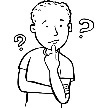 Why is it better for your business to issue bonds rather than equity?Bonds & LeverageA company has 2 main choices when looking to raise finance. What are they?What is meant by leverage?Scenario 1: Increase in Value of BusinessWhat if the borrowing had been even bigger? Assume that the Starting Value is still $100m and the Ending Value is $120mn.Assess the impact on the shareholders but this time with:60% debt90% debtScenario 2: Decrease in Value of BusinessWhat if the borrowing had been even bigger? Assume that the Starting Value is still $100m and the Ending Value is $90mn.Assess the impact on the shareholders but this time with:60% debt90% debt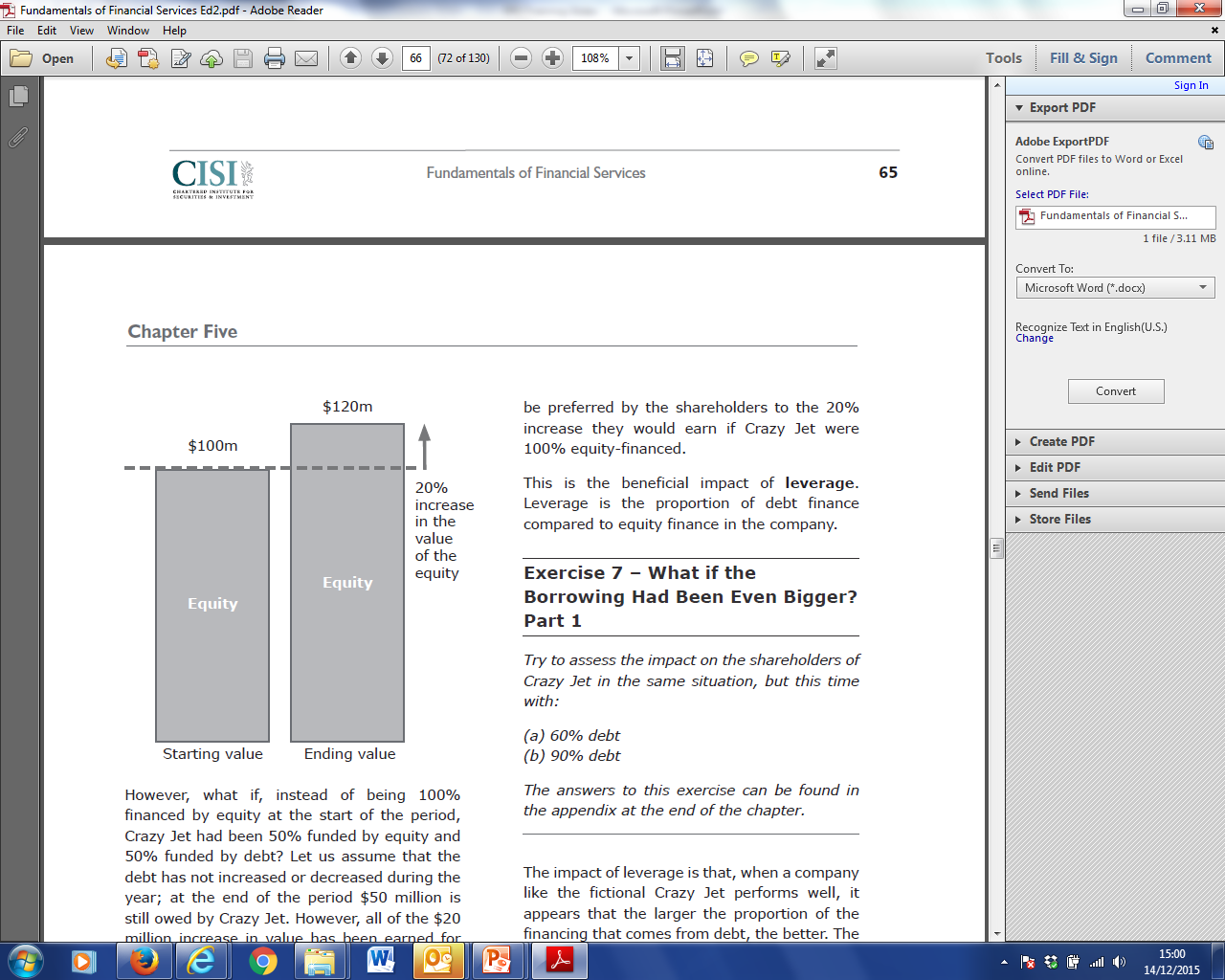 The value of a company is £100mn at the start of the year and this goes up to £120mn by the end of the year. The outcomes would depend on how the business is financed.If the company is financed PURELY by equity, then this means ALL of the 20% gain will be for the shareholders. The share value will increase by 20% as shown in the diagram.If the company is financed by $50mn debt and $50mn equity then: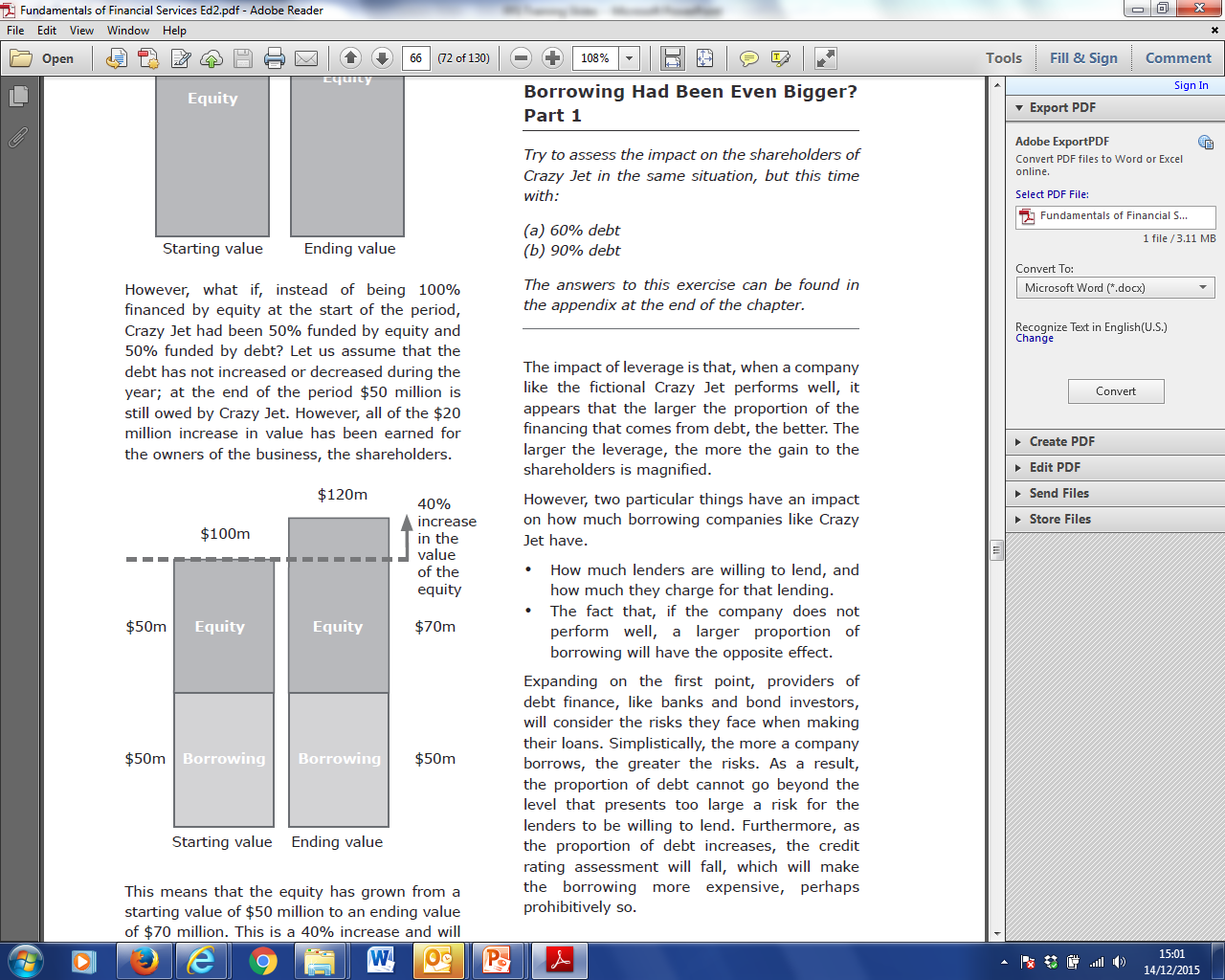 The value of the equity would go up from $50mn to $70mn.The debt amount would stay the same at $50mn.Overall there is a 40% increase in equity.(20/50 *100 = 40%)The GAIN has been MAGNIFIED The value of a company is $100mn at the start of the year and this goes down to $90mn by the end of the year. 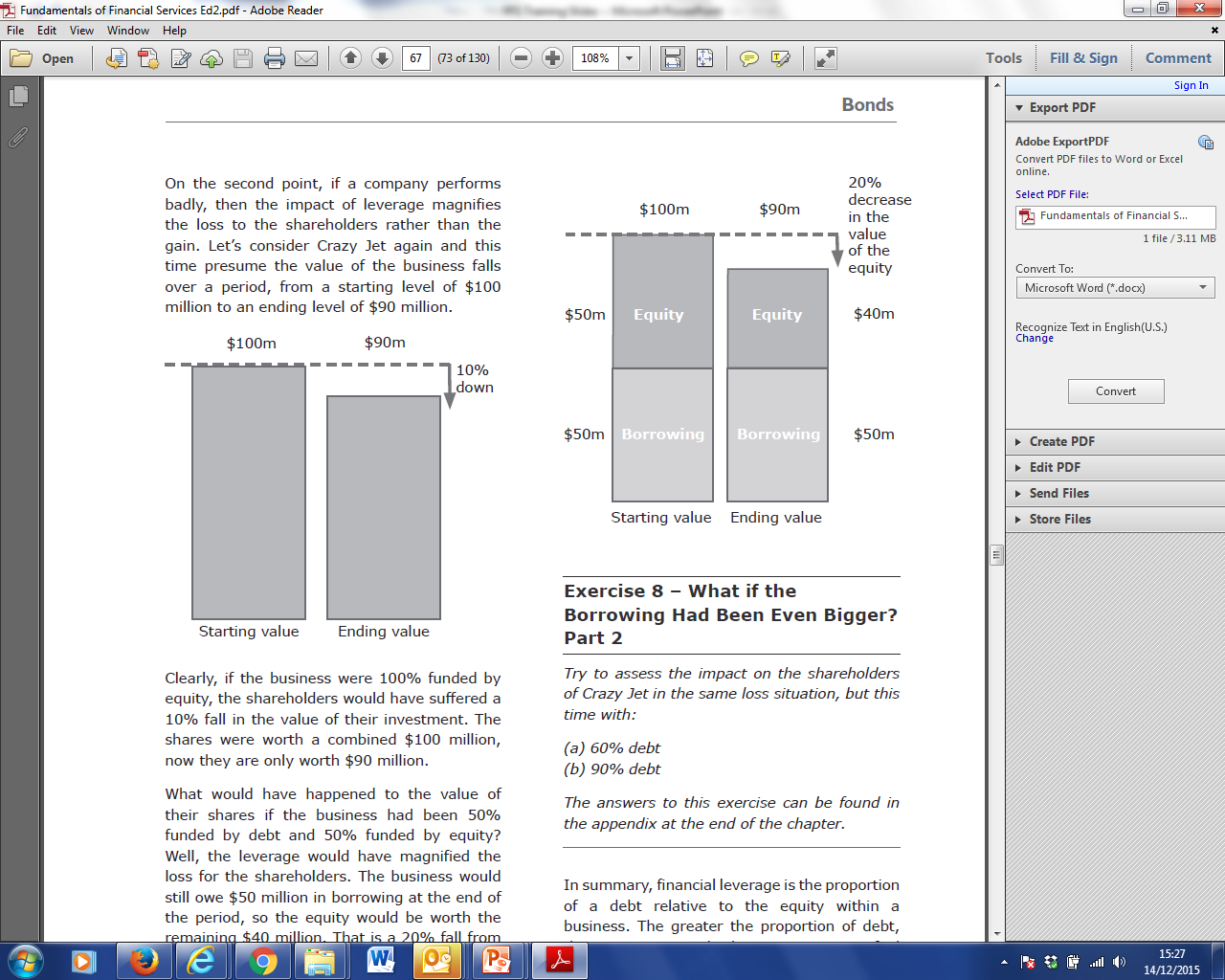 The company was financed through $50mn Equity and $50 Debt.The outcomes could be:If the company is financed PURELY by equity, then this means ALL of the 10% loss will be felt by the shareholders. The share value will decrease by 10%If the company is financed by £50mn debt and £50mn equity then: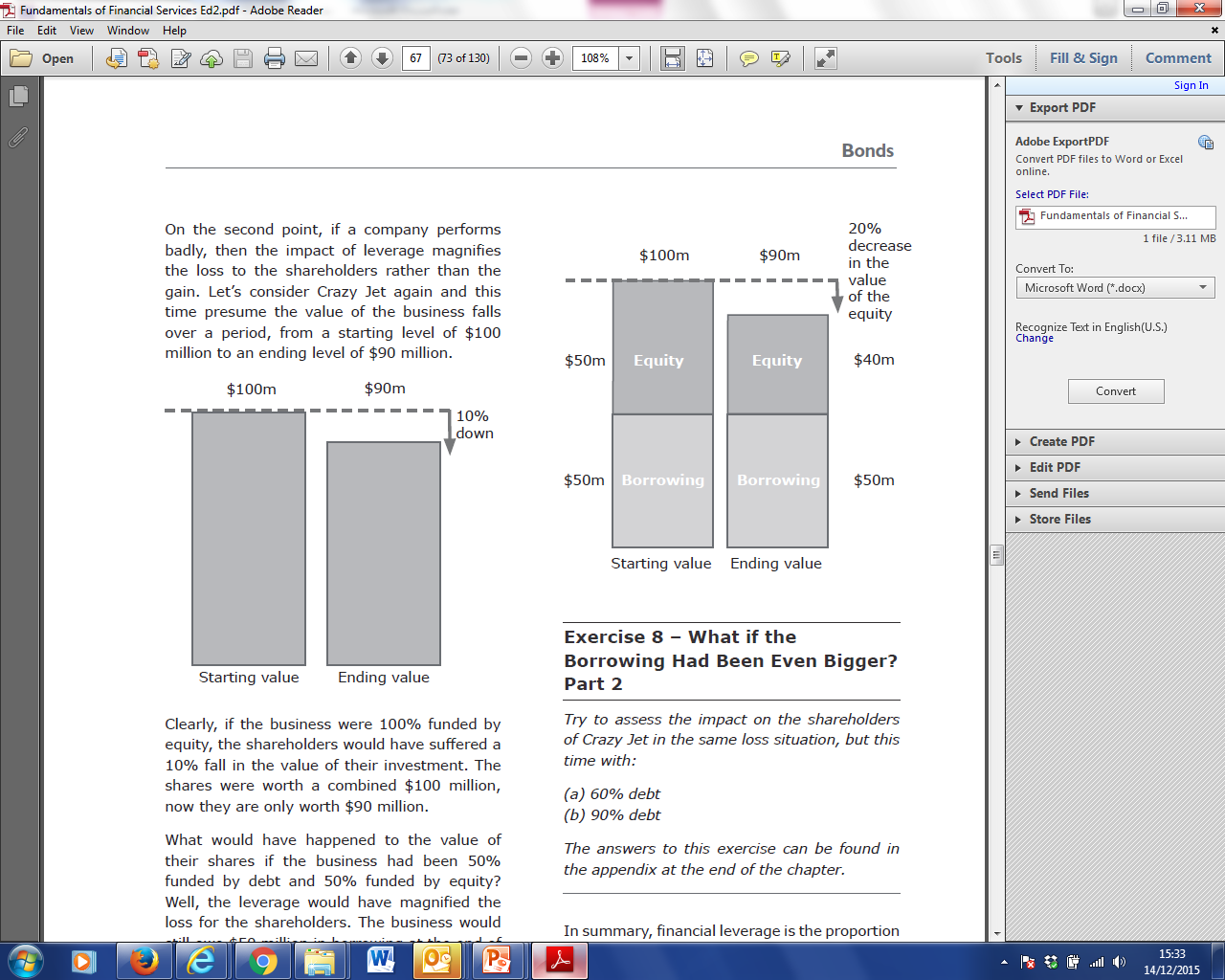 The value of the equity would go down from £50mn to £40mn.The debt amount would stay the same at £50mn.Overall there is a 20% decrease in equity.(10/50 *100 = 20%)The LOSS has been MAGNIFIED